Trabajaremos la semana con solucionarios y controles (martes y jueves) vía online interactivos. P.e:NOMBRE  __________________________________________  22 MAYO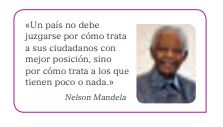 1. ¿Qué quiere decir Nelsol Mandela con estas palabras?a) Los Estados deben favorecer a los más pobres y quitarle el dinero a los ricos.b) Que los Estados deben favorecer a los más ricos frente a los más pobres, porque ellos tienen más dinero.c) Que los Estados deben tratar igual a sus ciudadanos y no favorecer a los más ricos frente a los más pobres, sino más bien al contrario.2. Indica a qué poder del Estado le corresponde resolver lo siguiente: “Crear una ley sobre el funcionamiento de las bibliotecas públicas”.a) Poder legislativo			b) Poder judicial			c) Poder ejecutivoirpregunta3. Indica a qué poder del Estado le corresponde resolver lo siguiente: “Decidir dónde construir una biblioteca pública”.a) Poder legislativo		b) Poder judicial		c) Poder ejecutivoregunta4. Indica a qué poder del Estado le corresponde resolver lo siguiente: “Decidir quién es el responsable de la desaparición de un libro de la biblioteca”.a) Poder legislativo		b) Poder judicial		c) Poder ejecutivoAñadir una pregunta5. ¿De qué se encarga y cuál es la función del Defensor del Pueblo? Colorea la correcta6. Señala la opción correcta sobre: "La energía se transfiere, se almacena y se transporta" 7. Indica la opción correctaa) La materia tiene propiedades generales, como la masa y el peso; y propiedades características, como la dureza, el color y la densidad. b) La materia tiene propiedades generales, como la masa y el volumen; y propiedades características, como la dureza, el color y la densidad. c) La materia tiene propiedades generales, como la dureza y el volumen; y propiedades características, como la masa, el color y la densidad. Añadir una pregunta8. Indica la opción correcta: La materia se puede presentar en la naturaleza en tres estados diferentes:a) gaseoso, sólido y líquido.            b) nieve, líquido y gaseoso                     c) tierra, agua y aireAñadir una pregunta9. Indica, por orden, los estados que aparecen en los objetos de las fotografías.	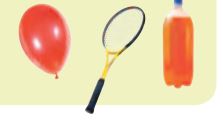 sólido, gaseoso, líquidolíquido, sólido, gaseosogaseoso, sólido, líquidoAñadir una pregunta10. ¿Qué tipo de energía tienen los vagones que se desplazan en una montaña rusa? a) Mecánica              b) Eléctrica		c) Química		d) Nuclear